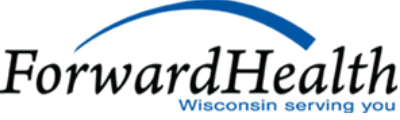 Questions and answers from the live webinar on Thursday, May 11, 2023Q: When billing for VFC, only the admin fee is reimbursable, but if the admin billing code is not reimbursable, how do we bill for that?A: For VFC vaccines, ForwardHealth only reimburses the administration fee.  You will bill the vaccine code, which can be found in Online Handbook Topic # 2408: here.Procedure codes for vaccines available through the VFC Program are subject to change. Providers should refer to the VFC website for a complete list of vaccines available through the VFC Program.Q: Our agency is a VFC only vaccine provider and plans to bill MA for the administration fee.  Once we establish these fees and billing, are we required to bill an admin fee for all VFC vaccines. DHS provides us with vaccine for our school located influenza clinics and not all the children who participate are VFC eligible, is it ok if we don't bill for the admin fee to the private insurance. We do not have this type of billing established.A:  Q: We bill Medicaid insurance companies (Medicaid HMO’s) for vaccines but have encountered claims being denied for various reasons.  Some state that we are not a covered provider, claim lacks information, etc.  The members are looked up in forward health before billing to verify they are current.A:Whenever you have a disagreement with an HMO over a claim, you have the right to appeal their decision.  First, you appeal through the HMO.  If you still disagree with their resolution of that appeal, you can request that ForwardHealth review the appeal.  Online Handbook Topics 384, 385, and 389 all discuss this process.  You can reach out to your Professional Relations Field Representative and discuss specific claims if you aren’t sure if it was denied appropriately.  Remember that Field Reps cannot see HMO claims, so they are only able to help determine if ForwardHealth policy is being followed.Q: Heidi mentioned billing for the admin fee - there is no admin code for Medicaid/FH immunizations - the reimbursement is included in the vaccine CPT code.   When billing commercial plans, you would list two codes.A: Q: Can you clarify if the vaccine serum code, along with the admin code, is supposed to be billed on the claim for COVID vaccines? Anthem Medicaid is requiring it, while Medicaid does not. Can an HMO have their own requirements separate from Medicaid? (Note: Update 2021-01 says that Providers are required to bill both serum code and admin  says they may bill for serum when they get the vaccine for free.)Q: I arrived  this meeting late.  Where can I find the recorded version of this webinar?  A: The recorded version of this training is published here.  You should check the Trainings page for new trainings every so often, as we post new trainings regularly. Q: Can a nurse-only run clinic bill 99211 for a client that has never seen a physician at the clinic? My understanding is this code is for an established patient that has previously seen a physician at the clinic. A:Clickable links from training:Online Handbook Topics from TrainingTopic # 503, “Immunizations”Topic # 3545, “Vaccines For Children Program”Topic # 12457, “Vaccines”Topic # 2408, “Procedure Codes”Portal LinksForwardHealth PortalContact Page (Including Field Rep Map)Outside linksCenters for Medicare and Medicaid Services: cms.gov/covidvaxCenters for Disease Control and Prevention: cdc.gov/coronavirusFederal Food and Drug Administration: fda.gov/emergency-preparedness-and-responseWisconsin Department of Health Services: dhs.Wisconsin.gov/covid-19/vaccine